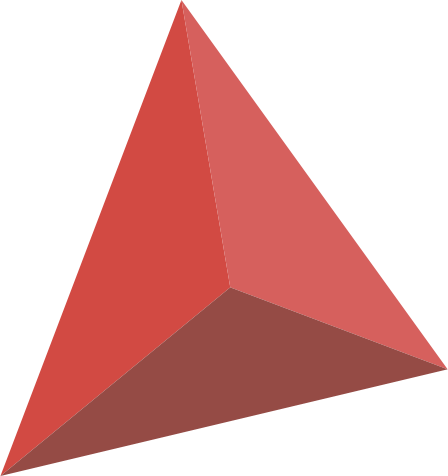 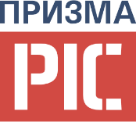 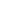 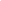 ОглавлениеДобавление новой информационной базыЗапустить 1С Предприятие.Нажать кнопку «Добавить…» (Рис 1).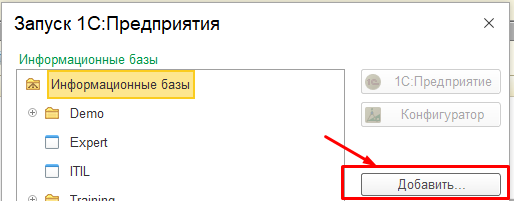 Рис 1Выбрать пункт меню «Создание новой информационной базы» - «Далее» (Рис 2).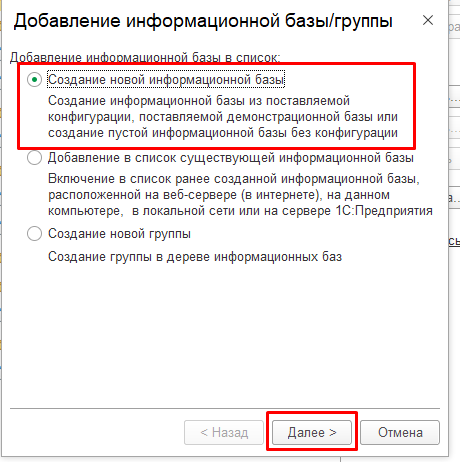 Рис 2Выбрать пункт меню «Создание информационной базы без конфигурации для разработки новой конфигурации или загрузка выгруженной ранее информационной базы» - «Далее» (Рис 3).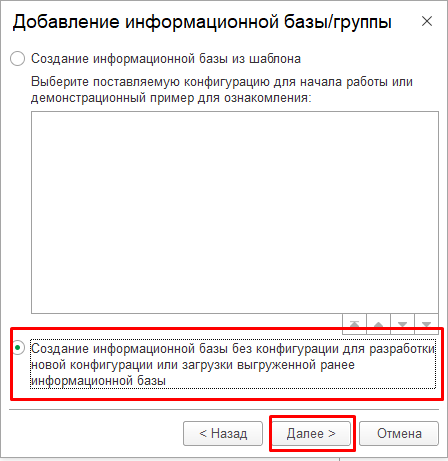 Рис 3Задать имя базы, выбрать тип расположения информационной базы – «Далее» (Рис 4).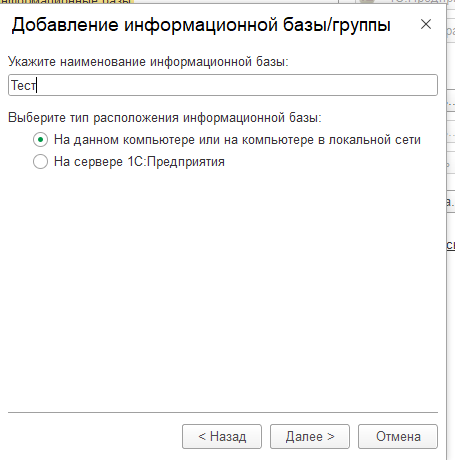 Рис 4Пример локального расположения (Рис 5):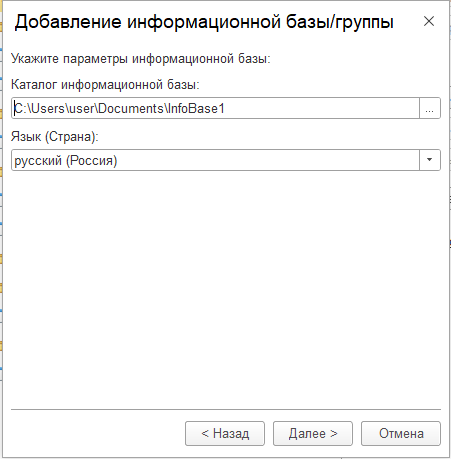 Рис 5Пример серверного расположения (Рис 6):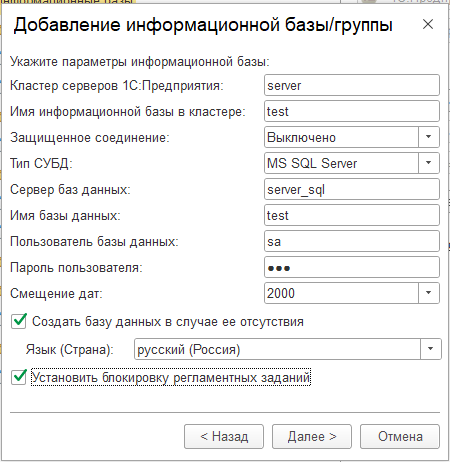 Рис 6Оставить настройки по умолчанию – «Далее» (Рис 7).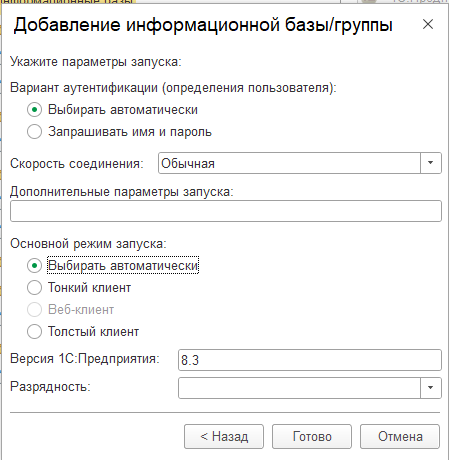 Рис 7Загрузка информационной базыВыбрать созданную ранее информационную базу – нажать «Конфигуратор» (Рис 8).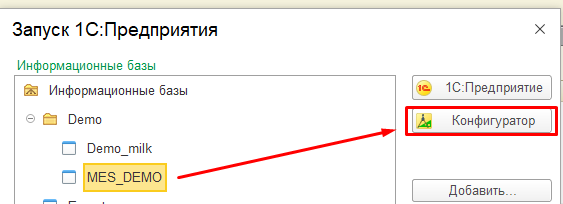 Рис 8Нажать «Администрирование» - «Загрузить информационную базу» (Рис 9).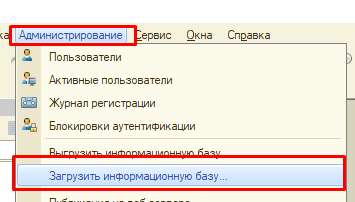 Рис 9Выбрать нужный файл (формат файла *.dt) – нажать кнопку «Открыть» - подтвердить операцию (Рис 10).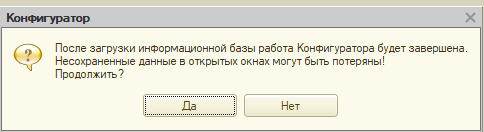 Рис 10Загрузка конфигурации в информационную базуВыбрать созданную ранее информационную базу – нажать «Конфигуратор» (Рис 11).Рис 11Нажать «Конфигурация» - «Загрузить конфигурацию из файла» (Рис 12).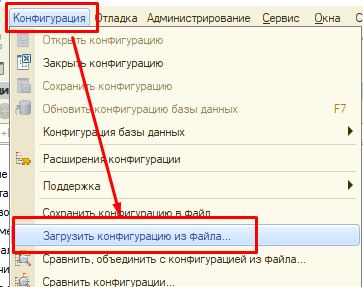 Рис 12Выбрать нужный файл (формат файла *.cf) – нажать кнопку «Открыть» - подтвердить операцию (Рис 13).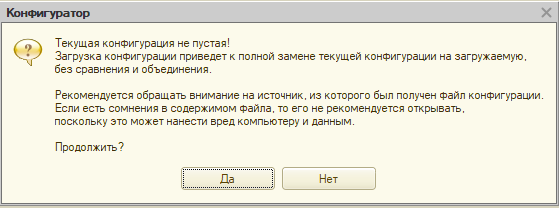 Рис 13